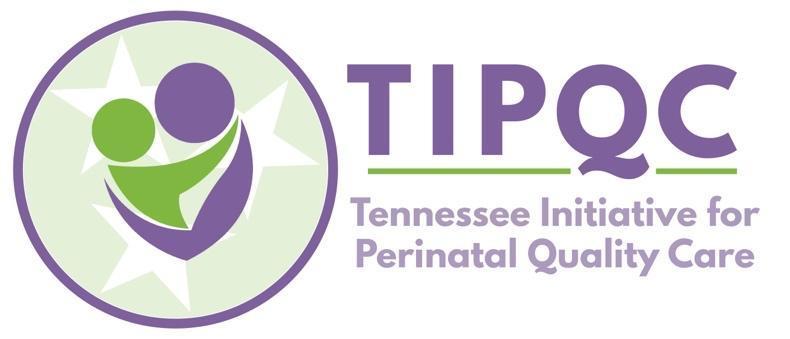 MONTHLY CAPTURE OF OUTCOME & PROCESS MEASURESOUCTOME MEASURES#1. NTSV Cesarean Birth Rate Among People with Cardiac ConditionsDenominator = Among people with cardiac conditions, those with live births who have their first birth ≥ 37 completed weeks gestation and have a singleton in vertex (Cephalic) positionNumerator2 = among the denominator, those with a Cesarean Birth#2. Preterm Birth Rate Coming People with Cardiac Conditions Denominator1 = Singleton live births among people with cardiac conditions Numerator2= among the denominator, preterm live births (<37 weeks completed gestation)Potential disparities across Structural & Social Determinants of Health (SSDOH):“Overall” numerator and denominator counts will be captured for each outcome measure as well as counts disaggregated by (1) mother’s race/ethnicity and (2) payor type. Mother’s race/ethnicity defined as Non-Hispanic (NH) White, NH Black, HispanicThe denominator would translate to (for example), the number of NTSV women who self-identified as White Non-Hispanic. The numerator would then count the number of these White Non-Hispanic women who had a cesarean birth.If a woman’s race/ethnicity is not one of these values or is missing in her medical record, the woman will be included in the “overall” numerator/denominator counts but excluded from the disaggregated counts.Payor type defined as Medicaid (may include CHIP and Medicare); Private insurance; Other public insurance (may include military insurance, IHS, other state or federal source); or Uninsured (may include those who self-pay, are not charged for services, or another payer).IMPORTANT: Please see the ‘Measures: How will we know that a change is an improvement” section of project Toolkit for a more precise definition of the target population, additional ACOG key labor definitions, and relevant ICD-10 codes for data extraction.#1. NTSV Cesarean Birth Rate Among People with Cardiac Conditions Overall and disaggregated by mother’s race/ethnicity: Disaggregated by payor type:#2. Preterm Birth Rate Among People with Cardiac Conditions  Overall and disaggregated by mother’s race/ethnicity: Disaggregated by payor type:PROCESS MEASURES (#1-3)#1. Standardized Pregnancy Risk Assessment for People with Cardiac Conditions (Ex. Of standardized pregnancy risk assessment tools include mWHO, CARPREG I & II, ZAHARA)Denominator1 = Patients with cardiac conditions diagnosed prior to their birth admissionNumerator2 = Among the denominator, those who received a pregnancy risk classification using a standardized cardiac risk assessment tool by the time of their birth admission#2. Cardiovascular Disease (CVD) Assessment Among Pregnant and Postpartum WomenDenominator1 = All Birth admissions Numerator2 = among the denominator, those with documentation of cardiovascular disease assessment using a standardized tool.#3. Multidisciplinary Care Plan for Pregnant People with Cardiac ConditionsDenominator1 = Patient diagnosed with cardiac conditions prior to birth admission  Numerator2= among the denominator, those who had a multidisciplinary care plan for birth established by the time of their birth admission  Reference: the AIM “Data Collection Plan” for the CCOC Bundle. The definition has been directly copied and pasted.2 Reference: the AIM “Data Collection Plan” for the CCOC Bundle. The definition has been directly copied and pasted#1. Standardized Pregnancy Risk Assessment for People with Cardiac Conditions Overall and disaggregated by mother’s race/ethnicity: Disaggregated by payor type:#2. Cardiovascular Disease (CVD) Assessment Among Pregnant and Postpartum Women Overall and disaggregated by mother’s race/ethnicity: Disaggregated by payor type:#3. Multidisciplinary Care Plan for Pregnant People with Cardiac Conditions Overall and disaggregated by mother’s race/ethnicity: Disaggregated by payor type: EXAMPLE Overall and disaggregated by mother’s race/ethnicity: Disaggregated by payor type:MONTHOverallOverallOverallNH WhiteNH WhiteNH WhiteNH BlackNH BlackNH BlackHispanicHispanicHispanicOtherOtherOther(MM/YY)ND%ND%ND%ND%ND%MONTHMedicaidMedicaidMedicaidPrivatePrivatePrivateOther PublicOther PublicOther PublicUninsuredUninsuredUninsuredUninsured(MM/YY)ND%ND%ND%ND%MONTHOverallOverallOverallNH WhiteNH WhiteNH WhiteNH BlackNH BlackNH BlackHispanicHispanicHispanicOtherOtherOther(MM/YY)ND%ND%ND%ND%ND%MONTHMedicaidMedicaidMedicaidPrivatePrivatePrivateOther PublicOther PublicOther PublicUninsuredUninsuredUninsured(MM/YY)ND%ND%ND%ND%MONTHOverallOverallOverallNH WhiteNH WhiteNH WhiteNH BlackNH BlackNH BlackHispanicHispanicHispanicOtherOtherOther(MM/YY)ND%ND%ND%ND%ND%MONTHMedicaidMedicaidMedicaidPrivatePrivatePrivateOther PublicOther PublicOther PublicOther PublicUninsuredUninsuredUninsuredUninsured(MM/YY)ND%ND%ND%NND%MONTHOverallOverallOverallNH WhiteNH WhiteNH WhiteNH BlackNH BlackNH BlackHispanicHispanicHispanicOtherOtherOther(MM/YY)ND%ND%ND%ND%ND%MONTHMedicaidMedicaidMedicaidPrivatePrivatePrivateOther PublicOther PublicOther PublicUninsuredUninsuredUninsured(MM/YY)ND%ND%ND%ND%MONTHOverallOverallOverallNH WhiteNH WhiteNH WhiteNH BlackNH BlackNH BlackHispanicHispanicHispanicOtherOtherOther(MM/YY)ND%ND%ND%ND%ND%MONTHMedicaidMedicaidMedicaidPrivatePrivatePrivateOther PublicOther PublicOther PublicUninsuredUninsuredUninsured(MM/YY)ND%ND%ND%ND%MONTHOverallOverallOverallNH WhiteNH WhiteNH WhiteNH BlackNH BlackNH BlackHispanicHispanicHispanicOtherOtherOther(MM/YY)ND%ND%ND%ND%ND%01/243512029.1278133.351926.321216.71812.5Numerator in each racial category should equal the overall numerator. This is the same for the denominator. Numerator in each racial category should equal the overall numerator. This is the same for the denominator. Numerator in each racial category should equal the overall numerator. This is the same for the denominator. Numerator in each racial category should equal the overall numerator. This is the same for the denominator. Numerator in each racial category should equal the overall numerator. This is the same for the denominator. Numerator in each racial category should equal the overall numerator. This is the same for the denominator. Numerator in each racial category should equal the overall numerator. This is the same for the denominator. Numerator in each racial category should equal the overall numerator. This is the same for the denominator. Numerator in each racial category should equal the overall numerator. This is the same for the denominator. Numerator in each racial category should equal the overall numerator. This is the same for the denominator. Numerator in each racial category should equal the overall numerator. This is the same for the denominator. Numerator in each racial category should equal the overall numerator. This is the same for the denominator. Numerator in each racial category should equal the overall numerator. This is the same for the denominator. Numerator in each racial category should equal the overall numerator. This is the same for the denominator. Numerator in each racial category should equal the overall numerator. This is the same for the denominator. Numerator in each racial category should equal the overall numerator. This is the same for the denominator. Numerator in each racial category should equal the overall numerator. This is the same for the denominator. Numerator in each racial category should equal the overall numerator. This is the same for the denominator. Numerator in each racial category should equal the overall numerator. This is the same for the denominator. Numerator in each racial category should equal the overall numerator. This is the same for the denominator. Numerator in each racial category should equal the overall numerator. This is the same for the denominator. Numerator in each racial category should equal the overall numerator. This is the same for the denominator. Numerator in each racial category should equal the overall numerator. This is the same for the denominator. Numerator in each racial category should equal the overall numerator. This is the same for the denominator. Numerator in each racial category should equal the overall numerator. This is the same for the denominator. Numerator in each racial category should equal the overall numerator. This is the same for the denominator. Numerator in each racial category should equal the overall numerator. This is the same for the denominator. Numerator in each racial category should equal the overall numerator. This is the same for the denominator. Numerator in each racial category should equal the overall numerator. This is the same for the denominator. Numerator in each racial category should equal the overall numerator. This is the same for the denominator. Numerator in each racial category should equal the overall numerator. This is the same for the denominator. Numerator in each racial category should equal the overall numerator. This is the same for the denominator. Numerator in each racial category should equal the overall numerator. This is the same for the denominator. Numerator in each racial category should equal the overall numerator. This is the same for the denominator. Numerator in each racial category should equal the overall numerator. This is the same for the denominator. Numerator in each racial category should equal the overall numerator. This is the same for the denominator. Numerator in each racial category should equal the overall numerator. This is the same for the denominator. Numerator in each racial category should equal the overall numerator. This is the same for the denominator. Numerator in each racial category should equal the overall numerator. This is the same for the denominator. Numerator in each racial category should equal the overall numerator. This is the same for the denominator. Numerator in each racial category should equal the overall numerator. This is the same for the denominator. Numerator in each racial category should equal the overall numerator. This is the same for the denominator. Numerator in each racial category should equal the overall numerator. This is the same for the denominator. Numerator in each racial category should equal the overall numerator. This is the same for the denominator. Numerator in each racial category should equal the overall numerator. This is the same for the denominator. Numerator in each racial category should equal the overall numerator. This is the same for the denominator. Numerator in each racial category should equal the overall numerator. This is the same for the denominator. Numerator in each racial category should equal the overall numerator. This is the same for the denominator. Numerator in each racial category should equal the overall numerator. This is the same for the denominator. Numerator in each racial category should equal the overall numerator. This is the same for the denominator. MONTHMedicaidMedicaidMedicaidPrivatePrivatePrivateOther PublicOther PublicOther PublicUninsuredUninsuredUninsured(MM/YY)ND%ND%ND%ND%01/24207028.5103033.341526.71520The numerator here should equal the overall numerator in the previous chart.The numerator here should equal the overall numerator in the previous chart.The numerator here should equal the overall numerator in the previous chart.The numerator here should equal the overall numerator in the previous chart.The numerator here should equal the overall numerator in the previous chart.The numerator here should equal the overall numerator in the previous chart.The numerator here should equal the overall numerator in the previous chart.The numerator here should equal the overall numerator in the previous chart.The numerator here should equal the overall numerator in the previous chart.The numerator here should equal the overall numerator in the previous chart.The numerator here should equal the overall numerator in the previous chart.The numerator here should equal the overall numerator in the previous chart.The numerator here should equal the overall numerator in the previous chart.The numerator here should equal the overall numerator in the previous chart.The numerator here should equal the overall numerator in the previous chart.The numerator here should equal the overall numerator in the previous chart.The numerator here should equal the overall numerator in the previous chart.The numerator here should equal the overall numerator in the previous chart.The numerator here should equal the overall numerator in the previous chart.The numerator here should equal the overall numerator in the previous chart.The numerator here should equal the overall numerator in the previous chart.The numerator here should equal the overall numerator in the previous chart.The numerator here should equal the overall numerator in the previous chart.The numerator here should equal the overall numerator in the previous chart.The numerator here should equal the overall numerator in the previous chart.The numerator here should equal the overall numerator in the previous chart.The numerator here should equal the overall numerator in the previous chart.The numerator here should equal the overall numerator in the previous chart.The numerator here should equal the overall numerator in the previous chart.The numerator here should equal the overall numerator in the previous chart.The numerator here should equal the overall numerator in the previous chart.The numerator here should equal the overall numerator in the previous chart.The numerator here should equal the overall numerator in the previous chart.The numerator here should equal the overall numerator in the previous chart.The numerator here should equal the overall numerator in the previous chart.The numerator here should equal the overall numerator in the previous chart.